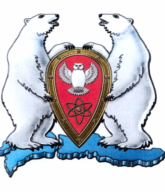 ГЛАВА  МУНИЦИПАЛЬНОГО ОБРАЗОВАНИЯ  ГОРОДСКОЙ ОКРУГ «НОВАЯ ЗЕМЛЯ»РАСПОРЯЖЕНИЕ«06» июля  2016 г. № 14г. Архангельск-55О продлении срока проверки финансово-хозяйственной деятельности муниципального унитарного предприятия МУП ЦСО «Сто капитанов»В связи со служебной необходимостью,р а с п о р я ж а ю с ь:Продлить срок проверки финансово-хозяйственной деятельности МУП ЦСО «Сто капитанов» с 07 07.2016 по 11.07.2016 года.	     2. Отчет о результатах проведенных проверок финансово-хозяйственной деятельности предоставить исполняющему обязанности главы МО ГО «Новая Земля» 12.07.2016 года.	     3.  Довести настоящее распоряжение до лиц в части касающейся под роспись.                4.   Контроль за исполнением данного распоряжения оставляю за собой.   И.о. главы  муниципального образования                                                   А.И.Минаев